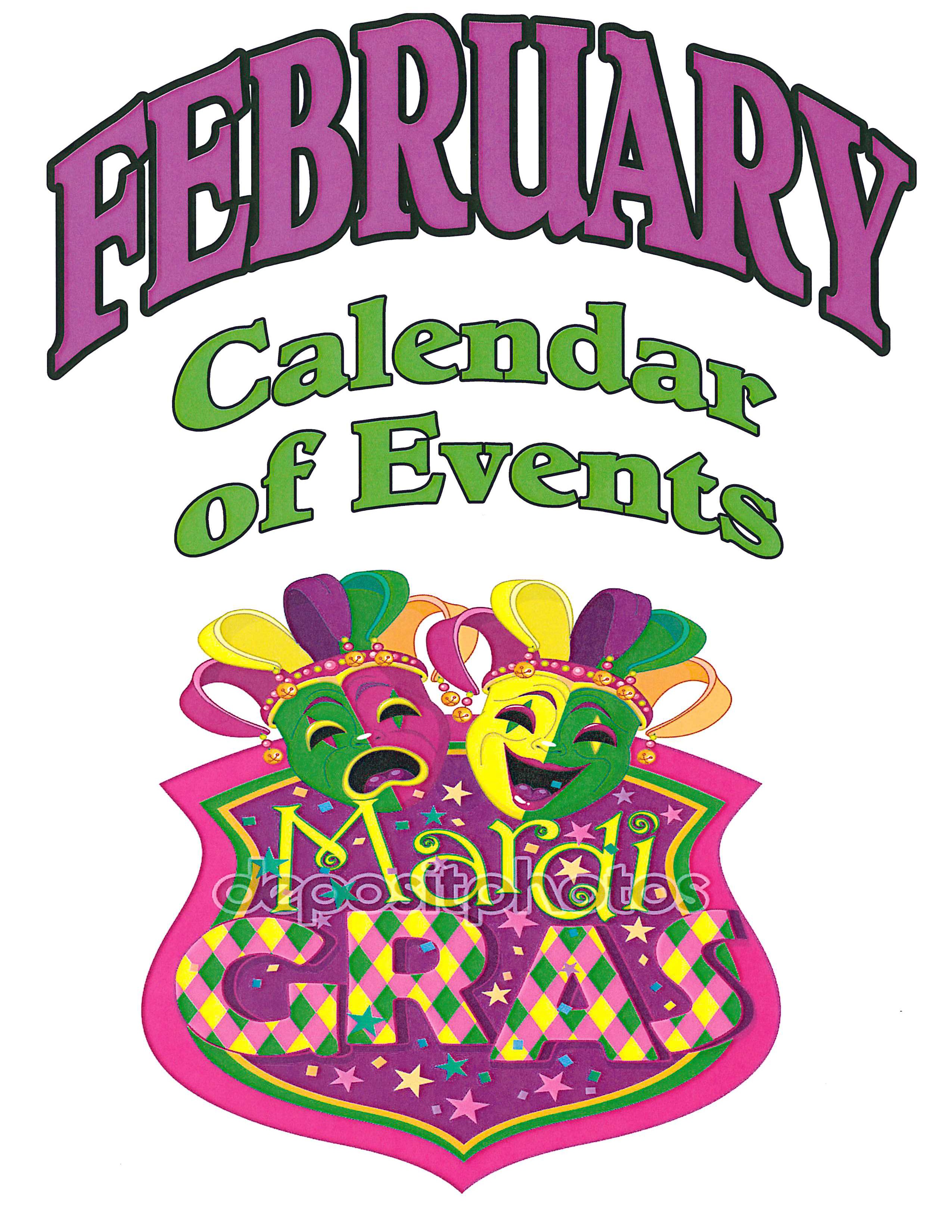 CALENDAR OF EVENTSFebruary 2017Feb  1,8,15,22,29ZwolleBingo at Zwolle V.F.W. building on Hwy. 171 north. Early game starts at 6:30pm. Regular game starts at 7:00pm. 318-645-9716Feb 4Toledo BendTournament: Anacoco Lions Club, Cypress Bend Park, Toledo Bend Lake, Many, LA. Norman Neal 337-238-9329 or Esther Burnette 800-259-5253Feb 4Toledo BendTournament: Sportsman’s Bass Club, Big Bass Marina, Toledo Bend Lake, Many, LA. Open to members only. For more information, call 318-586-4721 or 337-396-0604.Feb 4Toledo BendTournament: Army Rec Site Monthly Bass Tournament, 1310 Army Rec Rd, Florien, LA. For more information, call 318-565-4235.Feb 4ManyLive Music: Buster Jordan in Concert, Bayou Crawfish Restaurant, 650 San Antonio Ave, Many, LA. 5:30 pm-8:30 pm. For more information, call 318-431-1503.Feb 6,13,20,27ZwolleBingo at St. Joseph's Catholic Hall on W. Hammond St. Early game starts at 6pm. Regular game starts at 7:00pm. 318-645-6098Feb 7,14,21,28Toledo BendBingo at D.A.V. building on Hwy. 191. Early game starts at 6:30pm. Regular game starts at 7:00pm. 318-256-6057Feb 10-11Toledo BendTournament: Bass Champs, Cypress Bend Park, Toledo Bend Lake,Chad Potts 817-439-3274 or Esther Burnette 800-259-5253.Feb 10-11Toledo BendTournament: Southeast Region Texas Bass Nation, San Miguel Park, Ron Jones 936-615-6316 or Esther Burnette 800-259-5253Feb 11Toledo BendTournament: Tackle Box Open Shoot Out, Big Bass Marina, Many, LA. For more information, call 318-586-4721.Feb 11ManyArt Class at the Historic Depot Museum, “Spring Flowers on a Branch”, 1-4 pm. For more information, call Kimberly Remedies 337-424-6526.Feb 1 1Many"Valentine's Day Tribute to Elvis," Many Community Center (Sabine Theater), 7pm. Fundraiser/Tickets : $10.00, 318-256-4021Feb 17-18Toledo BendTournament: Texas Oilfield Angels, San Miguel Park, 381 San Miguel Rd, Zwolle, LA. Chad Grubbs 903-702-8920 or Esther Burnette800-259-5253Feb 17-18Toledo BendTournament: Texas Team Trail, Cypress Bend Park, 3462 Cypress Bend Dr. Many, LA. Mike Hasting 210-573-7057 or Esther Burnette 800-259-5253.Feb 18Toledo BendTournament: Orange Lodge #319 Bass Tournament, Pirate’s Cove Marina. For more information, call 318-565-4467.Feb 18ManyCrafting Class at the Historic Depot Museum, “Bird String Art”, 1-4 pm. For more information, call Shanna Gaspard 318-602-1614.Feb 18Many14th Annual Down & Dirty Gardening Seminar, Cypress Bend Resort, 9 am. For more information, call Maribeth Lewing 318-315-1963.Feb 18ManyMovie, "Miss Peregrine's Home for Peculiar Children," Many Community Center (Sabine Theater), 7pm. FREE Admission, Concessions $1. Donations appreciated. 318-256-4021Feb 19Toledo BendTournament: Craig Lewis Benefit, Big Bass Marina. For more information, call 318-586-4721.Feb 19Toledo BendTournament: Casting for A Cause, Cypress Bend Park, Toledo Bend Lake. Russel Lewis (318) 729-0713 or Esther Burnette 800-259-5253.Feb 25Toledo BendTournament: Tackle Box Open Shoot Out, Big Bass Marina, Many, LA. For more information, call 318-586-4721.Feb 25     Toledo BendTournament:  Ram Weekend Bass Series, Cypress Bend Park on Toledo Bend Lake, Many, LA. Chris Wayan 256-230-5627 or Esther Burnette 800-259-5253Feb 26Toledo BendTournament: Bass N Bucks, San Miguel Park. For more information, call 318-645-6748.For further information or to have events included in the monthly Calendar of Events call the author, Cheryl Ebarb, at 800-259-5253  or 318-256-4114, fax: 318-256-4179, e-mail : srala-toledo@la.gov,  or www.srala-toledo.comFor further information or to have events included in the monthly Calendar of Events call the author, Cheryl Ebarb, at 800-259-5253  or 318-256-4114, fax: 318-256-4179, e-mail : srala-toledo@la.gov,  or www.srala-toledo.comFor further information or to have events included in the monthly Calendar of Events call the author, Cheryl Ebarb, at 800-259-5253  or 318-256-4114, fax: 318-256-4179, e-mail : srala-toledo@la.gov,  or www.srala-toledo.com